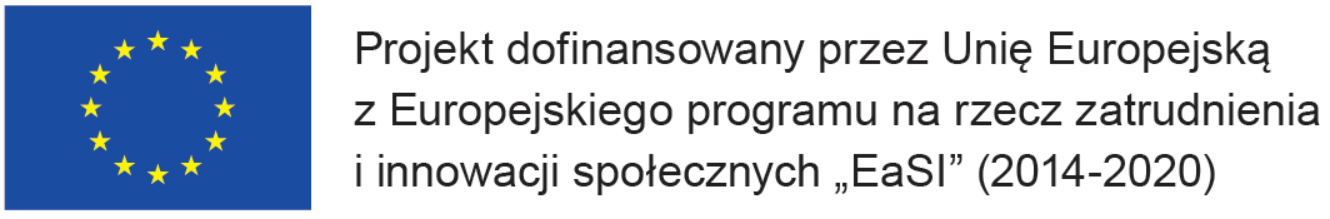 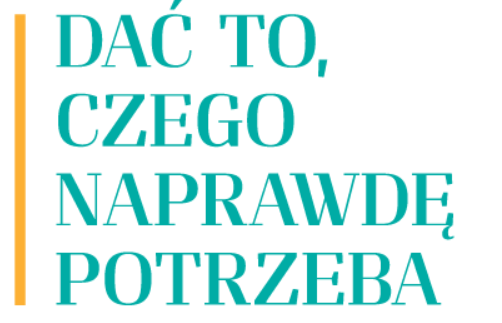 Stowarzyszenie Bardzo Aktywna Wieś "BArWa"Rafałówka 63 16-060 ZabłudówLikwidacja barier związanych z dostępem do edukacji społeczności lokalnych zwłaszcza dzieci i młodzieży,Wspieranie przedsiębiorczości,Tworzenie więzi lokalnych integrujących społeczeństwo lokalne i regionalne,Poprawa jakości życia mieszkańców obszarów wiejskich, w tym: praca i pomoc na rzecz wyrównywania szans dla osób ubogich, niepełnosprawnych, rencistów i emerytów,niesienie pomocy osobom, które zostały pokrzywdzone w wypadkach drogowych z nie własnej winy,Podejmowanie działań profilaktycznych wobec dzieci i młodzieży mające na celu zapobieganie demoralizacji,. Zapobieganie wykluczeniu społecznemu, w szczególności podejmowaniu działań na rzecz osób z problemem alkoholowym, a także i ich rodzin.Stowarzyszenie Rozwoju Wsi FolwarkiFolwarki Małe 4016-060 Zabłudów3) aktywizacja mieszkańców społeczności lokalnych, zwłaszcza kobiet i młodzieży z terenów wiejskich, edukacja ludności wiejskiej,4) likwidacja barier związanych z dostępem do edukacji społeczności lokalnych, a zwłaszcza dzieci i młodzieży,8) zaspokajanie zbiorowych jak i indywidualnych potrzeb wspólnoty mieszkańców danej społeczności lokalnej oraz szeroko rozumiana poprawa jakości życia,9) tworzenie więzi lokalnych integrujących społeczeństwo lokalne i regionalne,11) poprawa jakości życia mieszkańców obszarów wiejskich, w tym: praca i pomoc na rzecz wyrównywania szans dla osób niepełnosprawnych,Stowarzyszenie Społeczno-Edukacyjne "PanoramaMickiewicza 516-060 Zabłudówwww.stowarzyszeniepanorama.plTworzenie warunków do rozwoju różnym grupom dzieci, młodzieży i dorosłych z uwzględnieniem ich specyficznych potrzeb,Prowadzenie działalności profilaktycznej wobec występujących zagrożeń patologią społeczną,Ochrona i promocja zdrowia,Kształtowanie świadomości ekologicznej,Rozwijanie idei wolontariatu, wśród młodzieży,Stowarzyszenie Aktywny ZabłudówCerkiewna 216-060 Zabłudów  sazabludow@gmail.com1.kształtowanie postaw patriotycznych mieszkańców ziemi zabłudowskiej oraz budowanie tożsamości mieszkańców z regionem,2.integracja lokalnej społeczności,3.rozwój kulturalny miasta i mieszkańców regionu,10.pomoc społeczna i działalność charytatywna,11.poprawa sytuacji materialnej mieszkańców,Stowarzyszenie Bardzo Aktywna Wieś KurianyKuriany 29, 15-588 Białystoklikwidacja barier związanych z dostępem do edukacji społeczności lokalnych zwłaszcza dzieci i młodzieży,wykorzystywanie naturalnych i kulturowych zasobów regionów do pozyskiwania dodatkowych źródeł dochodów przez lokalnych mieszkańców,poprawa jakości życia mieszkańców obszarów wiejskich, w tym: praca i pomoc na rzecz wyrównywania szans dla osób ubogich, niepełnosprawnych, rencistów i emerytów,niesienie pomocy ofiarom klęsk żywiołowych i innych katastrof,zapobieganie wykluczeniu społecznemu, w szczególności podejmowaniu działań na rzecz osób z problemem alkoholowym, a także i ich rodzinom.Stowarzyszenie Miłośników Wsi KrynickieKrynickie 37 A16 -060 Zabłudówinspirowanie na rzecz rozwoju kultury i edukacji,kultywowanie tradycji lokalnej,propagowanie metod i sposobów zdrowego stylu życia,prowadzenie różnego rodzaju działań mających na celu integrację społeczną i przeciwdziałanie wykluczeniu społecznemu mieszkańców obszarów wiejskich, osób niepełnosprawnych,promocja i organizacja wolontariatu oraz działalność charytatywna,działalność w zakresie kultu religijnego,aktywizacja ludzi starszych,integracja międzypokoleniowa.Towarzystwo Amicus w latach 2019-2021 prowadzi Okręgowy Ośrodek Pomocy Pokrzywdzonym Przestępstwem w Białymstoku1. Pomoc prawną, alternatywne metody rozwiązywania konfliktów,2. Pomoc psychologiczną, psychiatryczną, terapeutyczną,3. Pomoc tłumacza, w tym tłumacza migowego,4. Pokrywanie kosztów świadczeń zdrowotnych oraz wyobów medycznych,5. Pokrywanie kosztów zakupu żywności lub bonów żywnościowych,6. Pokrywanie kosztów zakupu odzieży, bielizny obuwia, środków czystości i higieny osobistej,7. Finansowanie okresowych dopłat do bieżących zobowiązań czynszowych za lokal mieszkalny,8. Pokrywanie kosztów organizacji oraz uczestnictwa w szkoleniach i kursach podnoszących kwalifikacje zawodowe,9. Pokrywanie kosztów czasowego zakwaterowania lub udzielania schronienia,10. Pokrywanie kosztów czasowego zakwaterowania i opieki nad dziećmi, w tym w żłobkach i klubach dziecięcych prowadzonych przez gminę,11. Finansowanie kosztów zorganizowanego wyjazdu uprawnionego małoletniego lub wyjazdu osoby uprawnionej wraz z małoletnim,12. Finansowanie przejazdów środkami komunikacji publicznej lub pokrywanie kosztów transportu związanych z uzyskiwaniem świadczeń i regulowaniem spraw związanych z uzyskiwaniem pomocy.całodobowy telefon do pracownika pierwszego kontaktu: +48 697 697 205.Adres Ośrodka: 15-889 Białystok, ul. Brukowa 28/8godziny przyjęć: poniedziałek - 13:00-20:00, wtorek-piątek - 8:00-15:00, sobota - 9:00 - 13:00 e-mail: pomagamy@ta.org.plFundacja Świetlik1. Fizjoterapia w domu.Program kierowany jest do osób z niepełnosprawnościami co najmniej jednej kończyn i górnej i dolnej. Polega on na BEZPŁATNEJ fizjoterapii w miejscu zamieszkania osoby potrzebującej.Współpraca z Miejskimi i Gminnymi Ośrodkami Pomocy Społecznej, Ośrodkami Zdrowia polega na przekazaniu informacji dotyczących programów jakie prowadzi nasza Fundacja. Jedynym zadaniem w/w instytucji jest przekazanie informacji swoim podopiecznym o programach Fundacji.Kolejnym krokiem jest kontakt osoby zainteresowanej drogą telefoniczną, listowną lub elektroniczną, a następnym wizyta fizjoterapeuty za którego wybranie odpowiada podopieczny lub jeśli podopieczny nie ma takiej możliwości fundacja dołoży wszelkich starań żeby pomóc znaleźć.Koszt za wizytę fizjoterapeuty, całkowicie ponosi fundacja wyłącznie na podstawie faktury pro forma. Fundacja zastrzega sobie kwotę pomocy finansowej. Leczenie sfinansowane zostanie na zasadzie dostarczonych faktur i tylko na konto wystawcy faktur. Wydatkowanie będzie następowało w terminie podanym na fakturach końcowych. Fundacja zastrzega sobie prawo wyboru osób niepełnosprawnych do uczestnictwa w programie.2. Likwidacja barier technicznych i w komunikowaniu się.Chcąc pomóc w przystosowaniu niepełnosprawności do dzisiejszych realiów, oferujemy pomoc w dopłacie bądź w całkowitym pokryciu kosztów zakupu np. łóżka rehabilitacyjne; czy wyrobów medycznych i środków pomocniczych, np. wózka inwalidzkiego, wózka elektrycznego, skutera inwalidzkiego elektrycznego, łóżka rehabilitacyjnego, podnośnika transportowego. Finansujemy zabiegi fizjoterapeutyczne osobom niepełnosprawnym ruchowo i neurologicznie. Dopłacamy do zaopatrzenia w środki pomocnicze i przedmioty ortopedyczne. Służymy pomocą przy załatwianiu formalności związanych z dofinansowaniami do różnego rodzaju sprzętu.Kryteria przyznawania pomocy:- brak kryterium dochodowego- wiek podopiecznych do 75 roku życia- I lub II grupa inwalidzka lub w przypadku dzieci do 16 roku życia orzeczenie o niepełnosprawności- osoba niepełnosprawna ruchowo lub intelektualnie i ruchowo lub niewidoma (całkowicie)- osoby niepełnosprawne z gmin wiejskich lub małych gmin miejsko-wiejskichMożna się z nami kontaktować w różny sposób np.:E-mail: pomoc@fundacjaswietlik.plTelefonicznie: 22 308 13 22, 790 717 217Złożona deklaracja  współpracy w sieci Usługi/aktywności ADRESTELEFON odpłatność połączeńDOSTĘPNOŚĆdni i godziny WWWe-mailKRYTERIA DOSTĘPU- dla kogo POWIAT BIAŁOSTOCKI POWIAT BIAŁOSTOCKI POWIAT BIAŁOSTOCKI POWIAT BIAŁOSTOCKI POWIAT BIAŁOSTOCKI POWIAT BIAŁOSTOCKI POWIAT BIAŁOSTOCKI Centrum Pomocy Samarytanin
(pomoc doraźna – wydawanie jedzenia i żywności osobom potrzebującym)CARITAS Białystokul. Kolejowa 26A,15-003 Białystok85 722 25 21Pn-pt, 10.00-13.00https://bialystok.caritas.pl/placowki/centrum-pomocy-samarytanin/samarytanin.bialystok@caritas.plWszystkie osoby potrzebujące: ubogie, bezdomne, seniorzy, rodziny wielodzietne, uchodźcyProwadzenie specjalistycznego poradnictwa- psychologiczne, prawne i zagadnień pomocy społecznej Prowadzenie domów pomocy społecznej o zasięgu ponadgminnym oraz umieszczanie w nich skierowanych osób;Prowadzenie ośrodków wsparcia, samopomocy i innych ośrodków wsparcia dla osób z zaburzeniami psychicznymi;prowadzenie ośrodków interwencji kryzysowejPCPR Białystokul. Słonimska 15/1, 15-028 Białystok85 732 27 40; 85 732 27 42; 85 732 27 46 
Dział ds. pomocy społecznej oraz przeciwdziałania przemocy w rodzinie tel. 85 732 27 35 
Rehabilitacja społecznej osób niepełnosprawnychtel/fax 85 732 27 40Pon-pt  w godzinach7:30 – 14:30,forma elektroniczna:  e-mail:   pcpr@st.bialystok.wrotapodlasia.pl.Mieszkańcy powiatu białostockiego Bezpłatna Pomoc PrawnaCARITAS Białystokul. Leśna 1,
16-050 Michałowoul. Sienkiewicza 42,16-070 Choroszczul. Słonimska 15/1,15-028 Białystok519 314 080Pn - Pt 8.00 – 16.00Wt. – pt 7.30 – 15.30https://bialystok.caritas.pl/nieodplatna-pomoc-prawna/Mieszkańcy: Michałowa, Choroszczy, BiałegostokuWypożyczalnia Sprzętu MedycznegoCARITAS Białystokul. Św. Kazimierza 2
15-817 Białystok85 651 90 08Pn- pt (godziny odbioru sprzętu umawia się telefonicznie)https://bialystok.caritas.pl/placowki/wypozyczalnia-sprzetu-medycznego-im-sw-lukasza/wypozyczalnia.bialystok@caritas.plOsoby chore i ich rodziny z terenu Archidiecezji Białostockiej(osoby z innych diecezji proszone są o kontakt z diecezjalnymi Caritas np. Łomżą, Ełk, Drohiczyn itp.) INFORMACJE O ŚWIADCZENIACH, DIAGNOSTYCE I LECZENIU, ubezpieczeniach, prawo do świadczeń TELEPLATFORMA –KONSULTACJE PIELĘGNIARKI/POŁOŻNEJ LEKARSKAW FORMIE TELEKONSULTACJIPodlaski Oddział Wojewódzki NFZ Siedziba Oddziału: Białystok ul. Pałacowa 3 tel. 85 745 95 00TPK
TELEPLATFORMA PIERWSZEGO KONTAKTU
800 137 200Pon-pt 7.30-15.30poza godzinami pracy POZ od 18:00 do 8:00 następnego dniaw soboty i niedziele oraz inne dni ustawowo wolne od pracy, w godzinach od 8:00 do 8:00 e-mail: kancelaria@nfz-bialystok.plMieszkańcy województwa Edukacja i wsparcie w realizacji działań edukacyjnychKonsultacje pomocowe, udział w spotkaniach edukacyjnychDom Pomocy SpołecznejUl. Świerkowa 9 Białystok 85 742 22 73całodobowowww.dps.bialystok.plemail:sekretariat@dops.bialystok.plMieszkańcami domu są osoby przewlekle somatycznie chore Wspieranie i odnowa człowieka, rodziny i społeczeństwa ku zdrowemu i godnemu życiu poprzez: udzielanie wszechstronnej pomocy osobom potrzebującymi i ich rodzinom, a w szczególności: socjalnej, prawnej, psychologicznej, medycznej, rehabilitacyjnej i duszpasterskiej udzielanie wsparcia umożliwiającego samodzielne życie poprzez pomoc w readaptacji reintegrację zawodową i społeczną osób społecznie wykluczonych Stowarzyszenie Pomocy Rodzinie „DROGA”       w Białymstoku      ul.Proletariacka 21   15-449 Białystok 85 652 47 1785 652 18 36telefonicznie lubosobiściestowdroga@wp.plMieszkańcy województwa podlaskiegoŚwiadczenia Fizjoterapeutyczne w warunkach domowych1. Euro-Med Białystok ul. Wojskowa 42. Osteo-Medic Białystok ul. Wiejska 813. NZOZ Omni-Med. Białystok ul. Mieszka I 8C/207Telefonicznie lub osobiścieMieszkańcy powiatu białostockiegoGMINA ZABŁUDÓWGMINA ZABŁUDÓWGMINA ZABŁUDÓWGMINA ZABŁUDÓWGMINA ZABŁUDÓWGMINA ZABŁUDÓWGMINA ZABŁUDÓWZłożona deklaracja  współpracy w sieciUsługi/aktywności ADRESTELEFON odpłatność połączeńDOSTĘPNOŚĆdni i godziny WWWe-mailKRYTERIA DOSTĘPU- dla kogo Domowa Opieka Paliatywna polega na zapewnieniu pacjentowi medycznej opieki w jego domu przy współdziałaniu rodziny i bliskich chorego. Wizyty domowe są realizowane przez: pielęgniarki, lekarza, fizjoterapeutę, psychologa, dietetyka i opiekunki.Koordynacja wsparcia osoby i rodziny, opiekunów przez KOOZWypożyczalnia sprzętu medycznego i rehabilitacyjnegoOrganizowanie edukacji Fundacja Hospicjum Proroka EliaszaMichałowo ul. Szkolna 20, na I piętrze budynku Przychodni Rodzinnej NZOZ.tel./fax 85 663 37 34,kom. 511 878 881Biuro fundacji czynne: pon -pt w godz. 8:00 – 16.00Kontakt dla pacjentów i opiekunów: całodobowo ( z pielęgniarką lub lekarzem prowadzącym)https://hospicjumeliasz.ple- mail: biuro@hospicjumeliasz.plObejmuje obszar 5 podlaskich gmin: Michałowo, Zabłudów, Narew, Narewka, Gródek.należy umówić się telefonicznie nr +48 85 663 37 34Praca socjalnaPomoc rzeczowa, finansowaDodatki mieszkaniowe, energetyczneDożywianie, zakup żywnościBieżące informacje pomocowePomoc lekowaMiejski Ośrodek Pomocy Społecznej w Zabłudowieul.  Mickiewicza 516-060 Zabłudówtel: 85 663 06 44tel./fax: 85 663 06 44 wew. 27pn. - pt. 7:00 - 15:00e-mail: biuro@mops-zabludow.plWszyscy mieszkańcy gminyOpieka wytchnieniowa - odciążenie członków rodzin lub opiekunów osób niepełnosprawnych poprzez wsparcie ich w codziennych obowiązkach lub zapewnieniu czasowego zastępstwa.Miejski Ośrodek Pomocy Społecznej w Zabłudowieul.  Mickiewicza 516-060 Zabłudówtelefon: 85 663 06 44tel./fax: 85 663 06 44 wew. 27pn. - pt. 7:00 - 15:00e-mail: biuro@mops-zabludow.plhttp://niepelnosprawni.gov.pl/a,1134,komunikat-o-ogloszeniu-programu-opieka-wytchnieniowa-edycja-2021Program kierowany jest do członków rodzin lub opiekunów sprawujących bezpośrednią opiekę nad:
1. dziećmi z orzeczeniem o niepełnosprawności,
2. osobami ze znacznym stopniemniepełnosprawności oraz orzeczeniami równoważnymi.Udzielanie wsparcia informacyjnego, edukacyjnego i motywującego w pokonaniu problemu współuzależnienia,edukacja w zakresie choroby alkoholowej, współuzależnienia,tworzenie grupy wzajemnego wsparcia pod kierunkiem terapeuty.Punkt Pomocy Rodzinie z Problemem Alkoholowym działa w Przychodni Rodzinnej przy ul. Mickiewicza 5, 16-060 Zabłudów (w siedzibie Stowarzyszenia "PANORAMA" w Zabłudowietel 85 718 81 00 wew. 3315:30 - 18:00.e-mail: biuro@mops-zabludow.plOsoby uzależnione, ich rodziny oraz dla dorosłe dzieci alkoholikówPomoc osobom z problemem uzależnień, przemocy w rodzinie, a także osobom współuzależnionym, członkom rodzinyPunkt Konsultacyjny GKRPA -Sala konferencyjna Urzędu Miejskiego w ZabłudowieOsobiście czwartek od godz. 14:45 do 17:15e-mail: biuro@mops-zabludow.plOsoby uzależnione, ich rodziny oraz dla dorosłe dzieci alkoholikówDiagnostyka,Rehabilitacja leczniczaFizjoterapiaKinezyterapiaHydroterapiaKrioterapia  Masaże itpNiepubl. PZOZ w ZabłudowieNZOZ Przychodnia Rodzinna w ZabłudowieNZOZ Rehabilitacja Lecznicza Zdrowie w Zabłudowie85 718 86 3485 718 80 14691 722 665Godz.otwarciapn. - pt.:8:00 - 18:00jacsak@o2.plgabreh@o2.plhjablonski@o2.pl gabreh@o2.plMieszkańcy gminyZgłaszanie inicjatyw lokalnych,Zgłaszanie pomysłów na dotacje gminne i współprace z ngoRada Miejska Zabłudówul. Rynek 8
16-060 Zabłudów
woj. podlaskietel: (85)71-88-100 lub 71-88-122, 71-88-189
fax: (85)71-88-100 wew. 44Pn-pt 7.00-15.00email: um@zabludow.plMieszkańcy gminyUsługi w ramach indywidualnych lub zespołowych treningów samoobsługi i treningów umiejętności społecznych, polegających na nauce, rozwijaniu lub podtrzymywaniu umiejętności w zakresie czynności dnia codziennego i funkcjonowania w życiu społecznymFormy aktywności w postaci zajęć:- plastycznych, sportowych, teatralnych, komputerowych, stolarskich, krawieckich, kulinarnych, muzykoterapia, rehabilitacja ruchowa, biblioterapiaŚRODOWISKOWY DOM SAMOPOMOCY W KRYNICKICHKRYNICKIE 72/216-060 ZABŁUDÓWtel: (85) 663 08 79od 8.00 –do 16.00e.wierzbicka@zabludow.pl- osoby pełnoletnie z zaburzeniami psychicznymi- lokalna placówka wsparcia dziennego- mieszkańcy Gminy Zabłudów i Gminy Juchnowiec KościelnyTak Otwarcie i prowadzenie rachunków bankowych – dojazd do domuWsparcie finansoweUczestniczenie w zbiórkachPodlasko-MazurskiBank Spółdzielczyul. Surażska 2, 16-060 Zabłudów85 7170 907pn.-pt.8.00- 15.00www.pmbank.pldorota.lasota@pmbank.plPodopieczni hospicjum i ich opiekunowieTak Pomoc w zakresie podstawowej obsługi bankowej- dojazd do domuPodlasko-MazurskiBank Spółdzielczyul. Surażska 2, 16-060 Zabłudów85 7188 689pn.-pt.8.00- 15.00www.pmbank.plmarta.maciejczuk@pmbank.plPodopieczni hospicjum i ich opiekunowieUsługi opiekuńcze na terenie gminyCUSTOS Zabłudów                                    ul. Gen. Wł. Sikorskiego 30602335085                       pn.-pt 8.00-18.00sob.-ndz. 8.00-16.00andrzej.porowski.ap@gmail.comOsoby kwalifikujące się do usług opiekuńczych, osoby starsze, nie w pełni sprawne z powodu wieku czy choroby z terenu Gminy ZabłudówUsługi – Asystent Osobisty Osoby Niepełnosprawnej na terenie gminyCUSTOS Zabłudów                                    ul. Gen. Wł. Sikorskiego 30602335085                        pn.-pt 8.00-18.00sob.-ndz. 8.00-18.00andrzej.porowski.ap@gmail.comOsoby kwalifikujące się do usług AOON  z terenu Gminy ZabłudówtakPromocja, rozpowszechnianie informacji, możliwość kolportażu ulotek informacyjnych  w gazecie „Zabłudów i Okolice” Fotografowanie Miejski Ośrodek Animacji Kultury w Zabłudowieul. Rynek 8Promocja, rozpowszechnianie informacji, możliwość kolportażu ulotek informacyjnych  w gazecie „Zabłudów i Okolice” Promocja, rozpowszechnianie informacji, możliwość kolportażu ulotek informacyjnych  w gazecie „Zabłudów i Okolice” Mieszkańcy gminy ZabłudówWolontariat szkolnyPomoc rzeczowa Pomoc pedagogicznaSzkoła Podstawowa im. Sybiraków w RafałówceRafałówka 6416-060 Zabłudów 85 717 70 61609 685 139Pon-pt 8.00-16.00e-mail:  sprafalowka@zabludow.plMieszkańcy gminy ZabłudówWolontariat szkolnyPomoc rzeczowaPomoc pedagogicznaSala gimnastyczna na spotkaniaSzkoła Podstawowa w DobrzyniówceDobrzyniówka 40
16-060 Zabłudów 857177019669 999 586Pon-pt 8.00-16.00spdobrzyniowka@zabludow.plMieszkańcy gminy ZabłudówtakWolontariat szkolnyPomoc rzeczowaPomoc pedagogicznaSala gimnastyczna na spotkaniaŚwietlica, placówka wsparcia dziennegoPomoc socjoterapeuty, pedagoga, terapia pedagogiczna,Rękodzieło, upominkiSzkoła Podstawowaw BiałostoczkuZespół Szkolno-Przedszkolny w Zabłudowie602 173 998604 131 04185 718 80 20Pon-pt 8.00-16.00telefonicznie/osobiściespbialostoczek@zabludow.plzspzabludow@wp.plMieszkańcy gminy ZabłudówMieszkańcy gminyZabłudówMonitorowanie potrzeb,Dowóz samochodem,Komisariat Policji w Zabłudowietelefonicznie/osobiściezabludow@bk.policja.gov.plMieszkańcy gminyZabłudówTworzenie warunków do rozwoju różnym grupom dzieci, młodzieży i dorosłych z uwzględnieniem ich specyficznych potrzeb,Prowadzenie działalności profilaktycznej wobec występujących zagrożeń patologią  społeczną,Stowarzyszenie Społeczno-Edukacyjne "PANORAMA" w Zabłudowie609 601 811telefonicznie/osobiściebiuro@stowarzyszeniepanorama.plMieszkańcy gminyZabłudówWsparcie duchoweParafia Rzymskokatolicka w ZabłudowieParafia Prawosławna w Zabłudowie85 718 80 44503 629 342telefonicznie/osobiściezabludow.parafia@gmail.comMieszkańcy gminyZabłudówOrganizacja wolontariatu Pomoc rzeczowa Koło Gospodyń Wiejskich‘’Miód Malina”15-588 Kuriany 29510 403 700telefonicznie /osobiściemalinyzkurian@gmail.comMieszkańcy gminyZabłudówMonitorowanie potrzeb w sołectwach, pomoc sąsiedzkaSołtysi sołectw Gminy ZabłudówTelefony zgodnie z wykazem na stronie gminyTelefonicznie lub osobiścieMieszkańcy sołectw Gminy Zabłudów